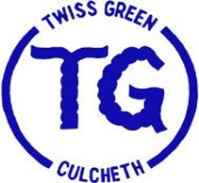 Twiss Green Community Primary SchoolPersonal, Social, Health Education (PSHE) Policy and Relationships and Health Education (RSE) PolicySeptember 2021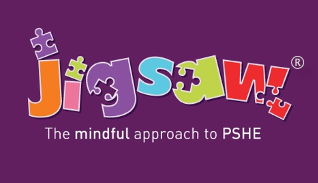 PSHE (Personal, Social, Health Education) Policy(including Relationships and Health Education statutory from September 2020, and our position on Sex Education)ContextAll schools must provide a curriculum that is broadly based, balanced and meets the needs of all pupils. Under section 78 of the Education Act 2002 and the Academies Act 2010, a PSHE curriculum: Promotes the spiritual, moral, cultural, mental and physical development of pupils at the school and of society, and Prepares pupils at the school for the opportunities, responsibilities and experiences of later life. Intent At Twiss Green Primary School, we believe that personal, social, health and economic (PSHE) education should be a  whole-school approach which underpins our children’s development as people and supports them to become healthy and responsible members of society, as well as preparing them for life and work in modern Britain.The intent of our PSHE curriculum is to deliver a curriculum that is accessible to all and that will maximise the outcomes for every child so that they know more, remember more and understand more. It aims to help them understand how they are developing personally and socially, and tackles many of the moral, social and cultural issues that are part of growing up. As a Rights Respecting School, we provide our children with many opportunities for them to learn about rights and responsibilities and appreciate what it means to be a member of a diverse society. Our children are encouraged to develop their sense of self-worth by playing a positive role in contributing to school life and the wider community. Pupils’ spiritual, moral, social and cultural (SMSC) development is at the heart of our school ethos and the Jigsaw programme provides us with a comprehensive, carefully thought-through scheme of work which brings consistency and progression to our children’s learning in this vital curriculum area. This also supports the “Personal Development”and  “Behaviour and Attitude” aspects required under the Ofsted Inspection Framework, as well as significantly contributing to the school’s Safeguarding and Equality Duties and the Government’s British Values agenda. To ensure progression and a spiral curriculum, we use Jigsaw as our chosen teaching and learning programme and tailor it to our children’s needs. The mapping document: Jigsaw 3-11 and statutory Relationships and Health Education, shows exactly how Jigsaw and therefore Twiss Green, meets the statutory Relationships and Health Education requirements. This programme’s complimentary update policy ensures we are always using the most up to date teaching materials and that our teachers are well-supported. In addition, the Jigsaw programme is fully aligned to the PSHE Association Programmes of Study for PSHE.Our PSHE policy is informed by existing DfE guidance:Keeping Children Safe in Education (statutory guidance) Respectful School Communities: Self Review and Signposting Tool (a tool to support a whole school approach that promotes respect and discipline) Behaviour and Discipline in Schools (advice for schools, including advice for appropriate behaviour between pupils) Equality Act 2010 and schools SEND code of practice: 0 to 25 years (statutory guidance) Alternative Provision (statutory guidance) Mental Health and Behaviour in Schools (advice for schools) Preventing and Tackling Bullying (advice for schools, including advice on cyberbullying) Sexual violence and sexual harassment between children in schools (advice for schools) The Equality and Human Rights Commission Advice and Guidance (provides advice on avoiding discrimination in a variety of educational contexts) Promoting Fundamental British Values as part of SMSC in schools (guidance for maintained schools on promoting basic important British values as part of pupils’ spiritual, moral, social and cultural (SMSC) SMSC requirements for independent schools (guidance for independent schools on how they should support pupils' spiritual, moral, social and cultural development). Statutory Relationships and Health Education“The Relationships Education, Relationships and Sex Education and Health Education (England) Regulations 2019, made under sections 34 and 35 of the Children and Social Work Act 2017, make Relationships Education compulsory for all pupils receiving primary education…They also make Health Education compulsory in all schools except independent schools. Personal, Social, Health and Economic Education(PSHE) continues to be compulsory in independent schools.”DfE Guidance p.8“Today’s children and young people are growing up in an increasingly complex world and living their lives seamlessly on and offline. This presents many positive and exciting opportunities, but also challenges and risks. In this environment, children and young people need to know how to be safe and healthy, and how to manage their academic, personal and social lives in a positive way.”“This is why we have made Relationships Education compulsory in all primary schools in England…as well as making Health Education compulsory in all state-funded schools.”“In primary schools, we want the subjects to put in place the key building blocks of healthy, respectful relationships, focusing on family and friendships, in all contexts, including online. This will sit alongside the essential understanding of how to be healthy.”“These subjects represent a huge opportunity to help our children and young people develop. The knowledge and attributes gained will support their own, and others’ wellbeing and attainment and help young people to become successful and happy adults who make a meaningful contribution to society.”Secretary of State Foreword   DfE Guidance 2019 p.4-5“Schools are free to determine how to deliver the content set out in the DfE guidance 2019 in the context of a broad and balanced curriculum. Effective teaching in these subjects will ensure that core knowledge is broken down into units of manageable size and communicated clearly to pupils, in a carefully sequenced way, within a planned programme of lessons.”DfE Guidance p.8“All schools must have in place a written policy for Relationships Education and RSE.”DfE Guidance p.11At Twiss Green Primary School, we value PSHE as a way to support children’s development as human beings, to enable them to understand and respect who they are, to empower them with a voice and to equip them for life and learning. We therefore include the statutory Relationships and Health Education within our whole-school PSHE programme.Relationships EducationRelationships Education in primary schools will cover ‘Families and people who care for me’, ‘Caring friendships’, ‘Respectful relationships’, ‘Online relationships’, and ‘Being safe’. The expected outcomes for each of these elements can be found further on in this policy.(Appendix 1). The way the Jigsaw programme covers these is explained in the mapping document: Jigsaw 3-11 and Statutory Relationships and Health Education.It is important to explain that, whilst the Relationships Puzzle (unit) in Jigsaw covers most of the statutory Relationships Education, some of the outcomes are also taught elsewhere in Jigsaw e.g. the Celebrating Difference Puzzle helps children appreciate that there are many types of family composition and that each is important to the children involved. This holistic approach ensures the learning is reinforced through the year and across the curriculum.Health EducationHealth Education in primary schools will cover ‘Mental wellbeing’, ‘Internet safety and harms’, Physical health and fitness’, Healthy eating’, ‘Drugs, alcohol and tobacco’, ‘Health and prevention’, ‘Basic First Aid’, ‘Changing adolescent body’.The expected outcomes for each of these elements can be found further on in this policy (Appendix 1). The way the Jigsaw programme covers these is explained in the mapping document: Jigsaw 3-11 and Statutory Relationships and Health Education.It is important to explain that whilst the Healthy Me Puzzle (unit) in Jigsaw covers most of the statutory Health Education, some of the outcomes are taught elsewhere in Jigsaw e.g.emotional and mental health is nurtured every lesson through the Calm me time, social skills are grown every lesson through the Connect us activity and respect is enhanced through the use of the Jigsaw Charter.Also, teaching children about puberty is now a statutory requirement which sits within the Health Education part of the DfE guidance within the ‘Changing adolescent body’ strand, and in Jigsaw this is taught as part of the Changing Me Puzzle (unit). Again, the mapping document transparently shows how the Jigsaw whole-school approach spirals the learning and meets all statutory requirements and more.Health Education, excluding sex education, also takes place as part of  Science , which is taught to all children throughout the school. Within each class the children are taught using a range of teaching and learning strategies; teaching methods take account of the developmental differences of the children. Children are also encouraged to work collaboratively and independently – we think that it is important that the children are given the opportunity to shape their own ideas.  Sex EducationThe DfE Guidance 2019 (p.23) recommends that all primary schools ‘have a sex education programme tailored to the age and the physical and emotional maturity of the pupils. However, ‘Sex Education is not compulsory in primary schools’. (p. 23)Schools are to determine the content of sex education at primary school. Sex education ‘should ensure that both boys and girls are prepared for the changes that adolescence brings and – drawing on knowledge of the human life cycle set out in the national curriculum for science - how a baby is conceived and born’.At Twiss Green Primary School, we believe:Sex education starts informally at an early stage with parents and carers, and continues through to adulthood both within the home and at all stages of school life.Sex education can help children to understand themselves, have a positive self-image and have good feelings and attitudes towards living and loving Sex education should contribute to the physical, emotional, moral and spiritual development of all young people within the context of today's society.Education about sexuality and relationships should reflect the religious, cultural, and ethnic influences within the home, the school and the community.Sex education should be non-discriminatory and sensitive to the diverse backgrounds and needs of all young people.The aim of sex education at Twiss Green is to:Provide pupils with accurate and relevant information about the physical and emotional changes they will experience throughout their formative years and into adulthood at an age related level;Develop understanding about the way human beings reproduce;Establish an awareness of the importance of stable family life and relationships, including the responsibilities of parenthood;Provide opportunities for pupils to develop personal and interpersonal skills that will enable them to make and maintain appropriate relationships within the family, with friends and within the wider community;Enable pupils to develop and reflect upon their beliefs, attitudes and values in relation to themselves and others within the school and community;Foster self-awareness and self-esteem and a sense of responsibility and respect for themselves and others.Ensure that all information relating to sexual attitudes and behaviour in present day society is balanced and objective.Develop a curriculum, in the broadest sense, which reflects equal esteem for boys and girls, women and men.ImplementationJigsaw covers all areas of PSHE for the primary phase including statutory Relationships and Health Education. The table below gives the learning theme of each of the six Puzzles (units) and these are taught across the school; the learning deepens and broadens every year. At Twiss Green Primary School we allocate 1 lesson (approx. 45mins to 1 hour) to PSHE each week in order to teach the PSHE knowledge and skills in a developmental and age-appropriate way. Class teachers deliver the weekly lessons to their own classes.In addition, these explicit lessons are reinforced and enhanced in many ways: Assemblies and collective worship, praise and reward system, Learning Charter, through relationships child to child, adult to child and adult to adult across the school. We aim to ‘live’ what is learnt and apply it to everyday situations in the school community.Delivery of Sex Education Class teachers deliver the majority of lessons, although on occasion, visitors will be invited to enhance the learning. Arrangements are made for the School Nurse and our teaching staff to give lessons on menstruation to our Year 5 girls and on personal hygiene to the Year 5 boys. Sex and relationship education is usually delivered in mixed gender groups however, there may be occasions where single gender groups are more appropriate and relevant.It is essential that schools help children develop confidence in talking, listening and thinking about sex and relationships. Therefore, the school has put into place a set of ground rules which will help teachers create a safe environment. No one (teacher or pupil) will have to answer a personal question;No one will be forced to take part in a discussion;Only the correct names or body parts will be used (see Jigsaw year group vocabulary sheets); and meanings of words will be explained in a sensible and factual way in which teachers do not feel embarrassed or anxious about unintended or unexpected questions or comments from children.ParentsWe are committed to working in partnership with parents and recognize that the primary role in children’s RSE lies with parents and carers. We wish to build a positive and supporting relationship with the parents of children at our school through mutual understanding, trust and cooperation. In promoting this objective we:Inform parents about the school’s RSE policy and practice; this includes informing parents by letter or email before beginning to teach a unit of RSEAnswer any questions that parents may have about the RSE of their child; this includes providing opportunities for parents to view the resources that are used in lessonsTake seriously any issue that parents raise with teachers or governors about this policy or the arrangements for RSE in the schoolParents’ right to withdrawParents/guardians do not have the right to withdraw their children from Relationships Education. Elements of Sex Education (human development including reproduction) are included in the Primary Science Curriculum and parents/guardians do not have the right to withdraw their children from the Science curriculum.Parents have the right to withdraw their children from the non-science elements of Sex Education within RSHE. Requests for withdrawal should be put in writing to the Head Teacher. We will invite you to talk through your concerns, review the materials we use and explain our rationale. Withdrawing your child from Sex Education remains a statutory right as a parent or legal guardian. At Twiss Green Primary School, puberty is taught as a statutory requirement of Health Education and covered by our Jigsaw PSHE Programme in the ‘Changing Me’ Puzzle (unit). We conclude that sex education refers to Human Reproduction, and therefore inform parents of their right to request their child be withdrawn from the PSHE lessons that explicitly teach this  i.e. the Jigsaw Changing Me Puzzle (unit) e.g.Year 4, Lesson 2 (Having a baby)Year 5, Lesson 4 (Conception)Year 6, Lesson 4 (Conception, birth)Menstrual Wellbeing Some pupils will begin menstruation whilst still in primary education.  To support pupils who are menstruating, we have in place the following: Sanitary disposal units available in toilets;Access to sanitary products; For those experiencing period poverty, free sanitary protection can be accessed free of charge.When a pupil starts menstruating in the school, we will support them on-site and inform parents.  Our RSHE programme covers basic information about menstruation in Year 4, with more detailed input in Years 5 and 6. If your child has difficulties managing their periods at the school please contact their class teacher for support. Equality and InclusionThe DfE Guidance 2019 (p. 15) states, “Schools should ensure that the needs of all pupils are appropriately met, and that all pupils understand the importance of equality and respect. Schools must ensure they comply with the relevant provisions of the Equality Act 2010 under which sexual orientation and gender reassignment are amongst the protected characteristics…At the point at which schools consider it appropriate to teach their pupils about LGBT (Lesbian, Gay, Bisexual, Transgender), they should ensure this content is fully integrated into their programmes of study for this area of the curriculum rather than delivered as a stand-alone unit or lesson. Schools are free to determine how they do this, and we expect all pupils to have been taught LGBT content at a timely point as part of this area of the curriculum”.At Twiss Green Community Primary School, we promote respect for all and value every individual child. We also respect the right of our children, their families and our staff, to hold beliefs, religious or otherwise, and understand that sometimes these may be in tension with our approach to some aspects of Relationships, Health and Sex Education.In complying with the requirements of the Equality Act 2010, we value diversity, encourage respect for all and promote tolerance for, and celebration of, difference.  We do not discriminate against pupils because of any protected characteristic (age, sex, race, disability, religion or belief, gender reassignment, pregnancy or maternity, marriage or civil partnership, or sexual orientation).  At times, when there is an identified need, we may take positive action through our planning and delivery of RSHE to deal with disadvantages facing those with a particular characteristic.  RSHE will be accessible to all regardless of their gender or background.  Through the delivery of RSHE, teachers will explore gender stereotypes and how they may limit a person’s potential and ensure that people of all genders receive information that is relevant to their needs.   There are many different faith and cultural perspectives on aspects of RSHE.   We aim to deliver RSHE in a factual, non-judgmental way, ensuring that teachers do not promote one faith or cultural viewpoint, but rather provide a balanced approach that acknowledges the wealth of views and opinions of our community and teaches tolerance.  Parents and carers are key partners in RSHE and are best placed to support their children to understand how their learning at Twiss Green Primary School fits with their family’s faith, beliefs and values.  To support this process we will ensure that parents are made aware of what will be taught and when. We will use a range of materials and resources that reflect the diversity of the school population and encourage acceptance and tolerance.  We want every child and family to feel included, respected and valued. A range of different families and relationships will be explored within RSHE. All children whatever their identity, developing identity, or family background need to feel that RSHE is relevant to them and sensitive to their needs. Resources used will demonstrate awareness of both the school community and wider society where possible. For further explanation as to how we approach LGBT relationships in the PSHE (RSHE) Programme please see: ‘Including and valuing all children. What does Jigsaw teach about LGBTQ relationships?’ and the ‘Equality and No Outsiders’ section of our school website.SEND Teachers will plan in different ways and use a variety of teaching strategies to meet the needs of individuals.  For some children, particularly those with special educational needs and disabilities, a tailored approach may be necessary to ensure learning outcomes are met – this will be discussed with parents/carers and based upon the individual needs of the pupil, prior to the session. Vulnerable Pupils Some pupils may have experienced adverse childhood experiences that may impact on their ability to engage with RSHE in a variety of ways. Care will be taken to ensure that, where this is the case, parents/carers are consulted about the most appropriate way for the pupil to access the curriculum. Child Protection / Confidentiality Teachers are aware that effective RSHE, which brings an understanding of what is and what is not appropriate in a relationship, can lead to a disclosure of a safeguarding concern. Staff will refer to Child Protection procedures in line with Keeping Children Safe in Education, 2021.Everyone involved in RSHE will be clear about the boundaries of their legal and professional roles and responsibilities. Teachers will discuss confidentiality with pupils, making it clear that teachers cannot offer unconditional confidentiality.  Pupils will be informed that if confidentiality has to be broken, due to safeguarding concerns, they will be informed first and then supported as appropriate.   Teachers will be aware that effective RSHE, which brings an understanding of what is and is not acceptable, can lead to disclosure of a child protection issue.  Everyone involved in RSHE will be alert to signs of abuse and report concerns or suspicions to the Designated Safeguarding Lead as outlined in the safeguarding policy.  Any disclosure of sexual activity from a primary age child would raise immediate child protection concerns that would be dealt with in a sensitive manner in line with local safeguarding procedures. Monitoring and ReviewThe governing body monitors this policy on an annual basis. The Performance and Curriculum Committee (PC&C) reports its findings and recommendations to the full governing body, as necessary, if the policy needs modification. The Performance and Curriculum Committee gives serious consideration to any comments from parents about the PSHE (RSHE) programme, and will make a record of all such comments. Governors scrutinise and ratify teaching materials to check they are in accordance with the school’s ethos. Policy ReviewThis policy is reviewed annually. Jigsaw PSHE documents needed to explain this policy can be found on the school website:Jigsaw 3-11 and statutory Relationships and Health Education (mapping document)Including and valuing all children. What does Jigsaw teach about LGBTQ relationships?Appendix 1: Relationships Education in Primary schools – DfE Guidance 2019The focus in primary school should be on teaching the fundamental building blocks and characteristics of positive relationships, with particular reference to friendships, family relationships, and relationships with other children and with adults. The guidance states that, by the end of primary school: Physical health and mental well-being education in Primary schools – DfE GuidanceThe focus in primary school should be on teaching the characteristics of good physical health and mental wellbeing. Teachers should be clear that mental well-being is a normal part of daily life, in the same way as physical health.By the end of primary school:Date of Approval:9th September 2021Signed: Chair of Governing BodySigned: Acting Head TeacherKaty FullerTo be reviewed by:September 2022Name of school	 Twiss Green Primary SchoolDate of policy			                           23.09.2020Member of staff responsible                         Lynsey Kelly                   PSHE Subject LeaderUNCRC Article links: Articles : Review date                    September 2021TermPuzzle (Unit)ContentAutumn 1:Being Me in My WorldIncludes understanding my own identity and how I fit well in the class, school and global community. Jigsaw Charter established.Autumn 2:Celebrating DifferenceIncludes anti-bullying (cyber and homophobic bullying included) and understanding Spring 1:Dreams and GoalsIncludes goal-setting, aspirations, who do I want to become and what would I like to do for work and to contribute to societySpring 2:Healthy MeIncludes drugs and alcohol education, self-esteem and confidence as well as healthy lifestyle choices, sleep, nutrition, rest and exerciseSummer 1:RelationshipsIncludes understanding friendship, family and other relationships, conflict resolution and communication skills, bereavement and lossSummer 2:Changing MeIncludes Relationships and Sex Education in the context of coping positively with changeSigned HeadteacherSigned Chair of GovernorsDate of review:Date of next review:Pupils should know…How Jigsaw provides the solutionFamilies and people who care for me that families are important for children growing up because they can give love, security and stability.the characteristics of healthy family life, commitment to each other, including in times of difficulty, protection and care for children and other family members, the importance of spending time together and sharing each other’s lives.that others’ families, either in school or in the wider world, sometimes look different from their family, but that they should respect those differences and know that other children’s families are also characterised by love and care.that stable, caring relationships, which may be of different types, are at the heart of happy families, and are important for children’s security as they grow up.that marriage represents a formal and legally recognised commitment of two people to each other which is intended to be lifelong (Marriage in England and Wales is available to both opposite sex and same sex couples. The Marriage (Same Sex Couples) Act 2013 extended marriage to same sex couples in England and Wales. The ceremony through which a couple get married may be civil or religious).how to recognise if family relationships are making them feel unhappy or unsafe, and how to seek help or advice from others if needed.about different types of bullying (including cyberbullying), the impact of bullying, responsibilities of bystanders (primarily reporting bullying to an adult) and how to get help.what a stereotype is, and how stereotypes can be unfair, negative or destructive.the importance of permission-seeking and giving in relationships with friends, peers and adults.All of these aspects are covered in lessons within the PuzzlesRelationshipsChanging Me Celebrating DifferenceBeing Me in My WorldOnline relationshipsthat people sometimes behave differently online, including by pretending to be someone they are not.that the same principles apply to online relationships as to face-to-face relationships, including the importance of respect for others online including when we are anonymous.the rules and principles for keeping safe online, how to recognise risks, harmful content and contact, and how to report them.how to critically consider their online friendships and sources of information including awareness of the risks associated with people they have never met.how information and data is shared and used online.All of these aspects are covered in lessons within the PuzzlesRelationshipsChanging Me Celebrating DifferenceBeing safewhat sorts of boundaries are appropriate in friendships with peers and others (including in a digital context).about the concept of privacy and the implications of it for both children and adults; including that it is not always right to keep secrets if they relate to being safe.that each person’s body belongs to them, and the differences between appropriate and inappropriate or unsafe physical, and other, contact.how to respond safely and appropriately to adults they may encounter (in all contexts, including online) whom they do not know.how to recognise and report feelings of being unsafe or feeling bad about any adult.how to ask for advice or help for themselves or others, and to keep trying until they are heard,how to report concerns or abuse, and the vocabulary and confidence needed to do so.where to get advice e.g. family, school and/or other sources.All of these aspects are covered in lessons within the PuzzlesRelationshipsChanging Me Celebrating DifferencePupils should know How Jigsaw provides the solutionMental wellbeing that mental wellbeing is a normal part of daily life, in the same way as physical health.that there is a normal range of emotions (e.g. happiness, sadness, anger, fear, surprise, nervousness) and scale of emotions that all humans experience in relation to different experiences and situations.how to recognise and talk about their emotions, including having a varied vocabulary of words to use when talking about their own and others’ feelings.how to judge whether what they are feeling and how they are behaving is appropriate and proportionate.the benefits of physical exercise, time outdoors, community participation, voluntary and service-based activity on mental well-being and happiness.simple self-care techniques, including the importance of rest, time spent with friends and family and the benefits of hobbies and interests.isolation and loneliness can affect children and that it is very important for children to discuss their feelings with an adult and seek support.that bullying (including cyberbullying) has a negative and often lasting impact on mental well-being.where and how to seek support (including recognising the triggers for seeking support), including whom in school they should speak to if they are worried about their own or someone else’s mental well-being or ability to control their emotions (including issues arising online).it is common for people to experience mental ill health. For many people who do, the problems can be resolved if the right support is made available, especially if accessed early enough.All of these aspects are covered in lessons within the PuzzlesHealthy MeRelationshipsChanging Me Celebrating DifferenceInternet safety and harmsthat for most people the internet is an integral part of life and has many benefits.about the benefits of rationing time spent online, the risks of excessive time spent on electronic devices and the impact of positive and negative content online on their own and others’ mental and physical wellbeing.how to consider the effect of their online actions on others and knowhow to recognise and display respectful behaviour online and the importance of keeping personal information private.why social media, some computer games and online gaming, for example, are age restricted.that the internet can also be a negative place where online abuse, trolling, bullying and harassment can take place, which can have a negative impact on mental health.how to be a discerning consumer of information online including understanding that information, including that from search engines, is ranked, selected and targeted.where and how to report concerns and get support with issues online. All of these aspects are covered in lessons within the PuzzlesRelationshipsHealthy Me Physical health and fitnessthe characteristics and mental and physical benefits of an active lifestyle.the importance of building regular exercise into daily and weekly routines and how to achieve this; for example, walking or cycling to school, a daily active mile or other forms of regular, vigorous exercise.the risks associated with an inactive lifestyle (including obesity).how and when to seek support including which adults to speak to in school if they are worried about their health.All of these aspects are covered in lessons within the PuzzlesHealthy MeHealthy eatingwhat constitutes a healthy diet (including understanding calories and other nutritional content).the principles of planning and preparing a range of healthy meals.the characteristics of a poor diet and risks associated with unhealthy eating (including, for example, obesity and tooth decay) and other behaviours (e.g. the impact of alcohol on diet or health).All of these aspects are covered in lessons within the PuzzlesHealthy MeDrugs, alcohol and tobaccohow to recognise early signs of physical illness, such as weight loss, or unexplained changes to the body.about safe and unsafe exposure to the sun, and how to reduce the risk of sun damage, including skin cancer.the importance of sufficient good quality sleep for good health and that a lack of sleep can affect weight, mood and ability to learn.about dental health and the benefits of good oral hygiene and dental flossing, including regular check-ups at the dentist.about personal hygiene and germs including bacteria, viruses, how they are spread and treated, and the importance of handwashing.the facts and science relating to immunisation and vaccinationAll of these aspects are covered in lessons within the PuzzlesHealthy MeBasic first aidhow to make a clear and efficient call to emergency services if necessary.concepts of basic first-aid, for example dealing with common injuries, including head injuries.All of these aspects are covered in lessons within the PuzzlesHealthy MeChanging adolescent bodykey facts about puberty and the changing adolescent body, particularly from age 9 through to age 11, including physical and emotional changes.about menstrual wellbeing including the key facts about the menstrual cycle.All of these aspects are covered in lessons within the PuzzlesChanging MeHealthy Me